Glenwood SpringsMntessori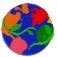 Where Children Love To LearnApplication For Admission 2019 - 2020 School Year(office use only)Enrollment Date_______ Child’s Full Name________________________________________________________Child's Birthdate_________________________________________________________Home Address___________________________________________________________Home Phone____________________________________________________________Father’s or guardian’s name________________________________________________Home Address if different from child__________________________________________Place of employment______________________________________________________Work Phone_____________________________________________________________Cell____________________________________________________________________Email__________________________________________________________________Mother’s or guardian’s name_______________________________________________Address if different from child______________________________________________Place of employment_____________________________________________________Work Phone____________________________________________________________Cell___________________________________________________________________Email_________________________________________________________________3.  Please list siblings’ names, gender and ages:____________________________________________________________________________________________________________________________________________Has your child had previous preschool or daycare experiences?  If so, please list where and how often.____________________________________________________________________________________________________________________________________________Are you familiar with the Montessori Philosophy? _______________________________Has your child had any previous Montessori experience?______If so, where and for how long? _______________________________________________How did you find out about our program?_____________________________________Desired Date/Year of Enrollment_____________________________________________As part of the application process, parents are required to set up a time to observe the classroom environment.  Students are enrolled based on available space, our program being a good fit for your child and your own educational philosophy.TuitionOur tuition is based on our 9 month program which runs from September - May.  Tuition may be paid in full, quarterly, or on a monthly basis.  Please note:  Tuition is paid regardless of child absence or scheduled days off.  Please see our School Calendar.Please circle the desired program (below) along with days requested:        Half Day         Full Day        Extended Care         M    Tu    W    Th    Fri     *Drop in for Extended Care is $20 per day.  24 hour notice is required and dependent on available space.  Children enrolled in the Extended Care Program are given first priority. I officially apply for the admission of__________________________ to Glenwood Springs Montessori.  I have received and read the GSM Parent Handbook and agree to the policies and procedures stated therein.  ______________________________			____________________________             Print name (Parent or Guardian)				Print name (Parent or Guardian)______________________________  			____________________________                                                                                                                                    	Signature of parent or guardian				Signature of parent or guardian______________________________                                           DateHalf Day - 8:15 - 12:155 Days4 Days3 DaysMonthly Payments$660$528$396Full Day - 8:15 - 3:30Monthly Payments$960$768$576*Extended Care8am – 5pm$1260$1008$756